Certified Seed Only and PVPA:  Wheat VarietiesIn the past few years, many, if not most, companies have moved to implement additional protections on their wheat varieties. This includes limiting planting to Certified Seed Only (CSO). This is an effort to better recapture the cost of developing and releasing a new wheat variety. This cost can be several million dollars, in great part because wheat breeding programs test potentially hundreds of crosses through many generations over multiple locations to find one that is commercially viable. As part of the farmer purchase of a CSO variety, farmers are required to sign a Stewardship Agreement with the variety developer. The key regulation is the farmer may NOT save any seed for planting a future crop. This is a contractual matter, not a legal one. The developer of a CSO variety who finds a farmer in violation of a CSO agreement has the right to seek civil recourse through the court system. If a farmer is unwilling to agree to these terms, then simply do not purchase a CSO variety. There are other good variety choices. Some state breeding programs including Colorado State (via their PlainsGold brand) also have adopted CSO on some varieties. Currently no AgriLife TAM varieties are CSO, but there is no assurance this provision may remain in the future.The Plant Variety Protection Act (1994) allows a farmer to save his or her own harvested grain to the extent of their own acres they intend to plant the next cropping season. The primary reason is to reduce wheat seed purchase costs, which can be substantial over large acreages. PVPA expires at 20 years. Most wheat variety developers also use patents as a means to govern the use and reuse of their varieties. This provision is generally regarded as stronger than PVPA. Texas A&M AgriLife will be updating a previous guide on wheat and PVPA in August 2023. For a 2005 AgriLife review of PVPA, see https://varietytesting.tamu.edu/wp-content/uploads/sites/17/legacy-files/wheat/docs/plantvarietyprotectionact.pdf.Texas A&M AgriLife Online Information for Texas Wheat ProducersFor further AgriLife wheat information for the Texas High Plains and statewide visit the online wheat pages at:https://amarillo.tamu.edu/amarillo-center-programs/agronomy/wheat-publications/http://varietytesting.tamu.edu/wheat2023 Texas Location Agronomic Data:High Plains*Irrigation: IF = Irrigated Full, IL = Irrigated Limited, D = Dryland1All locations conventionally tilled.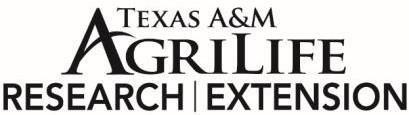 2023 Uniform Wheat Variety Trial: HRWW, High Plains Irrigated Regional Summary†Varieties ranked according to 3-location yield average.**Awnless variety.			§Hard white winter wheat.‡Historical check (1970s).		¶New release, minimal seed available until fall 2024.	2023 Uniform Wheat Variety Trial: HRWW, Bushland, TX (Irrigated)2023 Uniform Wheat Variety Trial: HRWW, Dumas, TX (Irrigated)2023 Uniform Wheat Variety Trial: HRWW, Groom, TX (Dryland)2023 Texas Location Agronomic Data:Blacklands1All locations were planted into conventionally tilled seedbeds and were grown under rain-fed conditions.2023 Uniform Wheat Variety Trial: HRWW, Black Blacklands Regional Summary					†Varieties ranked according to 2-location yield average¶New release, minimal seed available until fall 2024.*Experimental line.§Awnless variety.2023 Uniform Wheat Variety Trial: HRWW, Black Blacklands Regional Summary	†Varieties ranked according to 4-year, 3-year, 2-year, then 2023 average.¶New release, minimal seed available until fall 2024.*Experimental line.§Awnless variety.†Varieties ranked according to 4-year, 3-year, 2-year, then 2023 average.¶New release, minimal seed available until fall 2024.*Experimental line.§Awnless variety. †Varieties ranked according to 2-location yield average†Varieties ranked according to 4-year, 3-year, 2-year, then 2023 yield averages.†Varieties ranked according to 4-year, 3-year, 2-year, then 2023 yield averages.2023 Texas Location Agronomic Data:Central & South Texas1All locations were conventionally tilled and planted on 7-inch row spacing. Standard seeding rate was 750,000 seed per acre for winter wheat.*Irrigation: IL = Irrigated Limited, D = Dryland2023 Texas Location Agronomic Data:Southern Rolling Plains1All locations were planted to 7” row spacing and were conventionally tilled EXCEPT for Brady which was no-till.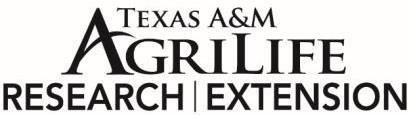 2023 Uniform Wheat Variety Trial: HRWW, Southern Rolling Plains Regional Summary †Varieties ranked according to 3-location yield average.¶New release, only minimal seed available until fall 2024.**Awnless variety.‡Historical check (1970s).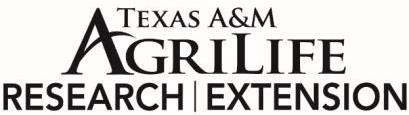 2023 Uniform Wheat Variety Trial: HRWW, Abilene, TX†Varieties ranked according to 4-year, 3-year, 2-year then annual 2023 yield average.¶New release, only minimal seed available until fall 2024.**Awnless variety.‡Historical check (1970s).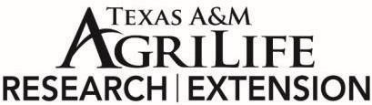 2023 Uniform Wheat Variety Trial: HRWW, Brady, TX†Varieties ranked according to 4-year, 3-year, 2-year then annual 2023 yield average.¶New release, only minimal seed available until fall 2024.**Awnless variety.‡Historical check (1970s).2023 Uniform Wheat Variety Trial: HRWW, San Angelo, TX†Varieties ranked according to 4-year, 3-year, 2-year then annual 2023 yield average.¶New release, only minimal seed available until fall 2024.**Awnless variety.‡Historical check (1970s).2023 Texas Location Agronomic Data:Northern Rolling Plains1All locations were planted to 7” row spacing and were conventionally tilled EXCEPT for Munday, no-tilled.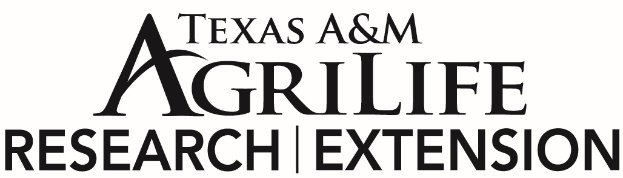 2023 Uniform Wheat Variety Trial: HRWW, Chillicothe, TX	¶New release, only minimal seed available until fall 2024.2022 data were not included in the multi-year summary due to invalid data. 	Highlighted values are significantly the same as the highest values at p<0.05.	Italicized varieties are awnless varieties. 	Bold value is the highest value within a year. Highlighted values are significantly the same as the highest values at p<0.05.2023 Texas Location Agronomic Data:Northern Rolling Plains Dual Purpose1All locations were planted to 7” row spacing and were conventionally tilled EXCEPT for Munday, no-tilled. Soil test and forage results at Haskell County trial are available at https://agrilife.org/txrollingplainsagronomy/wheat-3/. 2023 Dual-Purpose Wheat Variety Trial: HRWW, Foard County, Texas	*Forage was clipped on 2/6/2023.Highlighted values are significantly the same as the highest values at p<0.05.	Italicized varieties are awnless varieties. 	Bold value is the highest value within a year. 	No rusts were observed in 2023.	Awnless variety was damaged by wild hogs. Grain yields are not reported. Note: One forage cutting in February had no influence on the grain yield in the dual-purpose practice as compared to the grain-only practice. Therefore, no grain yield advantage was observed in the grain-only practice.Picks list for 2023-2024 dual-purpose variety includes Green Hammer, WB4595, WB4792, and TAM 205.	2023 Dual-Purpose Wheat Variety Trial: HRWW, Wilbarger County, Texas*Forage was clipped on 1/23/2023 and 3/1/2023.	Highlighted values are significantly same as the highest values at p<0.05.	Italicized varieties are awnless varieties. 	Bold value is the highest value within a year. 	No rusts were observed in 2023.	Awnless variety was damaged by wild hogs. Grain yields are not reported. Note: Although there were two forage clippings (January and March) in dual-purpose system in 2023, average grain yields were greater in the dual-purpose system as compared to the grain-only system. The reason for the yield difference may be due to the better ground in the dual-purpose system than the grain-only system. In addition, the March cutting did not affect the developing grain head above the first hollow stem. Low test weight may have been caused by summer drought, late harvesting, and prolonged wet conditions. Picks list for 2023-2024 dual-purpose variety includes Green Hammer, WB4595, WB4792, and TAM 205.2023-2024 Texas Wheat Picks ListCourtesy Texas A&M Dept. of Soil & Crop Sciences (Coordinated and summarized by Dr. Calvin Trostle)*New Pick, 2023-2024. ΔNew release, little seed. ¶Certified Seed Only (CSO).  Signed license agreement—cannot save own seed for planting.   †Soft red winter wheat.  ∞Hard white winter wheat.Texas A&M AgriLife Extension, in collaboration with our wheat breeding program colleagues in Texas A&M AgriLife Research, offer these wheat varieties for producers.  Wheat Picks are based on a minimum of three years of data (and at least two years for a ‘Watch List’ designation) over multiple regional locations.  These wheat varieties are not strictly a list of recommended wheat grain varieties.  But given the data, these are varieties we would choose to include on our farm.  If you are planting other varieties, and you like them, continue to plant them.  But consider trying one of these regional varieties on some of your acres, especially a variety that complements your other wheat variety’s maturity and insect/disease resistances.For further information, view Texas A&M AgriLife wheat info. at http://varietytesting.tamu.edu/wheat or contact these individuals/Center websites:Texas Panhandle:  Dr. Jourdan Bell, Extension agronomist, Amarillo, (806) 677-5600, jourdan.bell@ag.tamu.edu, http://amarillo.tamu.eduTexas South Plains:  Dr. Calvin Trostle, Extension agronomist, Lubbock, (806) 777-0247, ctrostle@ag.tamu.edu, http://lubbock.tamu.eduNorthern Rolling Plains:  Dr. Emi Kimura, Extension agronomist, Vernon, (940) 552-9941, emi.kimura@ag.tamu.edu, http://vernon.tamu.eduSouthern Rolling Plains/Concho Valley:  Dr. Reagan Noland, Extension agronomist, San Angelo, (325) 657-7330, reagan.noland@ag.tamu.eduNortheast Texas:  Dr. David Drake, Extension IPM agent, Commerce, (325) 716-3364, david.drake@ag.tamu.edu Central Texas/Blacklands:  Dr. Brandon Gerrish, State Extension small grains specialist, College Station, (979) 845-3041, brandon.gerrish@ag.tamu.eduSouth Texas:  Dr. Joshua McGinty, Extension agronomist, Corpus Christi, (361) 265-9203, joshua.mcginty@ag.tamu.edu, http://agrilife.org/coastalbendLocation1Cooperator(s)Yield limiting issuesPlantingdateFertilizer (Total lb N/ac)Water*Seeding RateBushland DrylandTexas A&M AgriLife Research & Extension CenterABANDONED Drought andWind Injury10/6/2022NoneD600KSeeds/acBushland IrrigatedTexas A&M AgriLife Research & Extension CenterDrought, Inoperable Irrig. System to April, Russian Wheat Aphids10/31/202270IL1.1 M Seed/acCotton CenterJay Ray SageserAbandoned; poor stand due to heavy cotton stubble11/2/2022N/AIL1.1MSeeds/acDalhart3B FarmsABANDONEDHail11/8/2022N/AIL1.1MSeeds/acDumasReznik FarmsLate Emergence, Drought11/7/2022N/AIL1.1MSeeds/acGroomJames WeinheimerDroughtWind9/16/2022N/AD600KSeeds/acLubbockTexas A&M AgriLife Research & Extension CenterHarvested but poor data due toDrought10/20/2022N/AD600KSeeds/acNazarethClay CogburnABANDONEDDrought11/2/2022N/AD600KSeeds/acOltonDustin McFaddinNone10/21/2022~75IF1.1MSeeds/acPerrytonRamon VeraABANDONDEDDrought11/22/2022N/AD600KSeeds/acRank†VarietySourceAvg. Yield (bu/A)Yield (bu/a) Yield (bu/a) Yield (bu/a) Test WtRank†VarietySourceAvg. Yield (bu/A)BushlandDumasOlton(lb/bu)1Monarch§CSU90.2103.679.587.558.42TAM 114TAMU89.7100.789.978.559.43TAM 205TAMU88.093.590.879.660.84High Cotton (OK18510)OSU87.395.977.288.859.95WB4422Westbred86.496.179.184.059.36CP7017AXCroplan86.494.485.079.859.87AP ProlificSyngenta86.299.583.575.759.48LCS JulepLimagrain86.295.877.085.858.89ShowdownOSU86.297.475.985.258.510OK15MASBx7ARS8-29OSU85.888.185.783.658.511SY WolverineSyngenta85.593.689.074.060.012TX18A001119TAMU84.891.877.685.160.213GuardianCSU83.790.580.780.058.914TAM 116¶ (TX14A001035)TAMU83.691.878.980.259.615TAM 115TAMU83.594.375.280.960.516WB4792Westbred82.599.675.272.659.217TX18A001132TAMU82.590.875.581.158.918TAM 112TAMU81.791.079.774.360.019BreakthroughOSU80.086.775.278.159.420LCS Atomic AXLimagrain80.072.978.988.158.821TX16M9216TAMU80.085.772.981.358.622Kivari AXCSU79.991.770.977.158.323Dyna-Gro 7322 (TX14V70214)¶**Nutrien79.291.574.471.858.224CanvasCSU79.189.071.576.958.525OK Corral**OSU78.589.467.778.356.226AP EverRockSyngenta77.986.472.275.158.727LCS Helix AXLimagrain77.578.081.273.359.428TX15M8024TAMU76.885.273.771.658.329TAM 204**TAMU74.985.273.366.256.430LCS Steel AXLimagrain72.586.561.569.657.331TAM W101‡TAMU71.887.175.752.758.4Coefficient of Variation (%CV)Coefficient of Variation (%CV)---8.36.213.6---Least Significant Diff. (LSD, 0.05)Least Significant Diff. (LSD, 0.05)---10.55.510.0---MeanMean82.291.177.678.058.9Yield (bu/ac)Yield (bu/ac)Yield (bu/ac)Yield (bu/ac)2023 Test Wt.Rank†VarietyVarietySource4-Year3-Year2-Year2023(lb/bu)1WB4792WB4792Westbred95.194.281.899.658.32CP7017AXCP7017AXCroplan87.287.179.694.461.13TAM 116¶ (TX14A001035)TAM 116¶ (TX14A001035)TAMU87.184.173.891.859.84TAM 114TAM 114TAMU87.190.984.6100.761.35CanvasCanvasCSU85.883.275.789.059.06TAM 115TAM 115TAMU84.487.276.794.360.67OK Corral**OK Corral**OSU83.683.274.789.455.58SY WolverineSY WolverineSyngenta83.582.570.093.661.19Dyna-Gro 7322¶**(TX14V70214)Dyna-Gro 7322¶**(TX14V70214)Nutrien83.486.379.591.559.310TAM 112TAM 112TAMU80.579.269.491.061.311ShowdownShowdownOSU80.387.175.797.459.712TAM 205TAM 205TAMU80.381.871.593.562.313TAM 204**TAM 204**TAMU76.375.566.685.255.714TAM W-101‡TAM W-101‡TAMU64.464.662.987.159.415AP EverRockAP EverRockSyngenta77.164.186.460.116TX15M8024TX15M8024TAMU75.062.885.258.217TX16M9216TX16M9216TAMU74.866.285.758.818Monarch§Monarch§CSU83.5103.658.619LCS Steel AXLCS Steel AXLimagrain77.586.558.820WB4422WB4422Westbred75.096.159.621LCS Helix AXLCS Helix AXLimagrain68.878.060.322BreakthroughBreakthroughOSU68.786.760.523LCS Atomic AXLCS Atomic AXLimagrain66.472.959.624AP ProlificAP ProlificSyngenta99.560.525High Cotton (OK18510)High Cotton (OK18510)OSU95.960.926LCS JulepLCS JulepLimagrain95.858.227TX18A001119TX18A001119TAMU91.860.728Kivari AXKivari AXCSU91.759.229TX18A001132TX18A001132TAMU90.860.630GuardianGuardianCSU90.558.531OK15MASBx7ARS8-29OK15MASBx7ARS8-29OSU88.159.4Coefficient of Variation (%CV)Coefficient of Variation (%CV)Coefficient of Variation (%CV)21.223.025.28.31.4Least Significant Diff. (LSD, 0.05)Least Significant Diff. (LSD, 0.05)Least Significant Diff. (LSD, 0.05)22.125.226.410.51.3Mean83.483.483.483.673.091.159.6†Varieties ranked according to 4-year, 3-year, 2-year, then 2023 yield averages.†Varieties ranked according to 4-year, 3-year, 2-year, then 2023 yield averages.†Varieties ranked according to 4-year, 3-year, 2-year, then 2023 yield averages.†Varieties ranked according to 4-year, 3-year, 2-year, then 2023 yield averages.†Varieties ranked according to 4-year, 3-year, 2-year, then 2023 yield averages.†Varieties ranked according to 4-year, 3-year, 2-year, then 2023 yield averages.†Varieties ranked according to 4-year, 3-year, 2-year, then 2023 yield averages.†Varieties ranked according to 4-year, 3-year, 2-year, then 2023 yield averages.†Varieties ranked according to 4-year, 3-year, 2-year, then 2023 yield averages.**Awnless variety.‡Historical check (1970s)§Hard white winter wheat.¶New release, minimal seed available until fall 2024.**Awnless variety.‡Historical check (1970s)§Hard white winter wheat.¶New release, minimal seed available until fall 2024.**Awnless variety.‡Historical check (1970s)§Hard white winter wheat.¶New release, minimal seed available until fall 2024.**Awnless variety.‡Historical check (1970s)§Hard white winter wheat.¶New release, minimal seed available until fall 2024.**Awnless variety.‡Historical check (1970s)§Hard white winter wheat.¶New release, minimal seed available until fall 2024.**Awnless variety.‡Historical check (1970s)§Hard white winter wheat.¶New release, minimal seed available until fall 2024.**Awnless variety.‡Historical check (1970s)§Hard white winter wheat.¶New release, minimal seed available until fall 2024.**Awnless variety.‡Historical check (1970s)§Hard white winter wheat.¶New release, minimal seed available until fall 2024.**Awnless variety.‡Historical check (1970s)§Hard white winter wheat.¶New release, minimal seed available until fall 2024.Yield (bu/ac)Yield (bu/ac)Yield (bu/ac)Yield (bu/ac)Test Wt. (lb/bu)Rank†VarietySource4-Year3-Year2-Year202320231CP7017AXCroplan85.180.091.385.056.92TAM 114TAMU83.876.788.989.955.53TAM 205TAMU83.079.381.690.858.24CanvasCSU80.676.483.071.555.15SY WolverineSyngenta79.775.790.789.057.76WB4792Westbred78.472.880.275.256.77  TAM 116¶  (TX14A001035)TAMU77.371.783.178.957.18TAM 115TAMU75.974.378.475.258.69TAM 112TAMU74.673.982.779.758.010ShowdownOSU73.271.581.975.955.111OK Corral**OSU72.465.373.767.754.312TAM 204**TAMU71.966.075.473.353.713TAM W-101‡TAMU71.665.177.575.756.214Dyna-Gro7322¶** (TX14V70214)Nutrien70.462.876.074.454.615TX16M9216TAMU64.481.772.955.716AP EverRockSyngenta64.172.872.255.517TX15M8024TAMU61.070.673.756.018LCS Helix AXLimagrain88.781.256.819Monarch§CSU86.279.556.320WB4422Westbred83.879.156.721LCS Atomic AXLimagrain81.578.956.222BreakthroughOSU80.275.256.723LCS Steel AXLimagrain77.761.553.724OK15MASBx7ARS8-29OSU85.754.825AP ProlificSyngenta83.556.526GuardianCSU80.757.027TX18A001119TAMU77.657.628High Cotton (OK18510)OSU77.257.329LCS JulepLimagrain77.056.330TX18A001132TAMU75.556.031Kivari AXCSU70.955.1Coefficient of Variation (%CV)Coefficient of Variation (%CV)19.421.210.06.21.0Least Significant Diff. (LSD, 0.05)Least Significant Diff. (LSD, 0.05)19.521.011.05.51.0MeanMean77.071.280.277.656.2†Varieties ranked according to 4-year, 3-year, 2-year, then 2023 yield averages.**Awnless variety.‡Historical check (1970s)§Hard white winter wheat.¶New release, minimal seed available until fall 2024.   2023 Uniform Wheat Variety Trial:  HRWW, Olton, TX (Irrigated)   2023 Uniform Wheat Variety Trial:  HRWW, Olton, TX (Irrigated)   2023 Uniform Wheat Variety Trial:  HRWW, Olton, TX (Irrigated)   2023 Uniform Wheat Variety Trial:  HRWW, Olton, TX (Irrigated)   2023 Uniform Wheat Variety Trial:  HRWW, Olton, TX (Irrigated)   2023 Uniform Wheat Variety Trial:  HRWW, Olton, TX (Irrigated)   2023 Uniform Wheat Variety Trial:  HRWW, Olton, TX (Irrigated)   2023 Uniform Wheat Variety Trial:  HRWW, Olton, TX (Irrigated)   2023 Uniform Wheat Variety Trial:  HRWW, Olton, TX (Irrigated)2-Year:  2021 & 20232-Year:  2021 & 20232-Year:  2021 & 2023202320232023Developer/Avg YieldAvg TestAvg HeightYieldTest WtHeightRank†VarietyMarketer(bu/A)(lbs./bu)(inches)(bu/A)(lb/bu)(inches)1ShowdownOSU82.057.43185.260.6362AP RoadrunnerSyngenta80.157.03185.460.5333TAM 115TAMU / Watley80.059.83080.962.2344TAM 205TAMU / Adaptive79.059.53179.661.9335TX16M9216TAMU78.258.03281.361.3356Kivari AXCSU77.857.43077.160.5337TAM 116¶ (TX14A001035)TAMU / Adaptive76.859.02880.261.9318BreakthroughOSU74.558.42878.161.1329AP EverRockSyngenta74.457.02775.160.62810TAM 114TAMU / Adaptive74.358.32978.561.33311GuardianCSU74.158.43180.061.03312SY WolverineSyngenta73.857.62974.061.23013WB4792WestBred73.159.72972.662.73314OK Corral**OSU72.156.13078.358.73315CP7017AXCroplan71.557.72979.861.43116TAM 112TAMU / Watley70.858.32974.360.93117CanvasCSU70.358.43076.961.23218TX15M8024TAMU68.657.43271.660.63519Dyna-Gro 7322**¶ (TX14V70214)TAMU / JoMar67.257.23071.860.73320TAM 204**TAMU / Watley61.556.53066.259.73221TAM W-101‡TAMU56.257.12852.759.63022High Cotton (OK18510)OSU88.861.53623LCS Atomic AXLimaGrain88.160.53224Monarch§CSU87.560.32925LCS JulepLimaGrain85.861.73526TX18A001119TAMU85.162.53227WB4422Westbred84.061.63328OK15MASBx7ARS8-29OSU83.661.33429TX18A001132TAMU81.160.13230AP ProlificSyngenta75.761.23531LCS Helix AXLimaGrain73.360.93232LCS Steel AXLimaGrain69.659.435Coefficient of Variation (%CV)Coefficient of Variation (%CV)---------13.61.72.6Least Significant Diff. (LSD, 0.05)Least Significant Diff. (LSD, 0.05)---------10.50.82.2MeanMean73.257.93078.260.931†Varieties ranked according to 2-year then 2023 yield average.†Varieties ranked according to 2-year then 2023 yield average.†Varieties ranked according to 2-year then 2023 yield average.†Varieties ranked according to 2-year then 2023 yield average.**Awnless variety.**Awnless variety.‡Historical check (1970s)‡Historical check (1970s)§Hard white winter wheat.§Hard white winter wheat.¶New release, minimal seed available until fall 2024.¶New release, minimal seed available until fall 2024.¶New release, minimal seed available until fall 2024.Yield (bu/ac)Yield (bu/ac)Yield (bu/ac)Yield (bu/ac)Yield (bu/ac)Yield (bu/ac)Yield (bu/ac)Yield (bu/ac)Test Wt. (lb/bu)Test Wt. (lb/bu)Test Wt. (lb/bu)Test Wt. (lb/bu)3-Year3-Year2-Year2-Year2-YearRank†VarietySource2020202120232020202120232021 20232021 20232021 202320232023202320232023202320231TAM 115TAMU63.863.875.575.575.564.764.764.764.760.560.560.52WB4792Westbred63.863.872.172.172.158.658.658.658.659.559.559.53CanvasCSU61.861.872.072.072.060.360.360.360.359.059.059.04  TAM 116¶(TX14A001035)TAMU61.761.769.669.669.659.059.059.059.058.558.558.55TAM 205TAMU59.359.367.767.767.750.650.650.650.658.358.358.36TAM 204**TAMU58.958.967.367.367.351.051.051.051.057.557.557.57Dyna-Gro7322¶**(TX14V70214)Nutrien58.558.565.065.065.051.351.351.351.358.058.058.08ShowdownOSU56.756.766.366.366.353.353.353.353.357.557.557.59TAM 112TAMU56.156.163.463.463.452.952.952.952.957.957.957.910TAM 114TAMU53.753.760.360.360.350.050.050.050.058.258.258.211TAM W-101‡TAMU46.946.953.353.353.346.746.746.746.756.056.056.012GuardianCSU68.668.668.659.159.159.159.158.458.458.413OK Corral**OSU66.366.366.355.655.655.655.657.557.557.514TX15M8024TAMU62.562.562.553.953.953.953.957.557.557.515TX16M9216TAMU60.260.260.249.149.149.149.158.658.658.616LCS JulepLimagrain69.069.069.069.058.358.358.318Kivari AXCSU63.163.163.163.158.258.258.218SY WolverineSyngenta58.858.858.858.857.457.457.419TX18A001119TAMU57.857.857.857.859.959.959.920TX18A001132TAMU54.854.854.854.858.058.058.021OK15MASBx7ARS8-29OSU54.354.354.354.357.957.957.922WB4422Westbred53.853.853.853.859.259.259.223High Cotton (OK18510)OSU53.453.453.453.458.358.358.324BreakthroughOSU50.650.650.650.658.058.058.025LCS Atomic AXLimagrain39.139.139.139.156.856.856.826LCS Helix AXLimagrain38.138.138.138.156.356.356.327LCS Photon AXLimagrain30.930.930.930.955.755.755.728LCS Steel AXLimagrain.§.§.§.§,,,Coefficient of Variation (%CV)Coefficient of Variation (%CV)25.925.918.618.618.66.26.26.26.21.01.01.0Least Significant Diff. (LSD, 0.05)Least Significant Diff. (LSD, 0.05)6.56.517.717.717.75.55.55.55.51.01.01.0MeanMean59.659.666.066.066.053.353.353.353.358.058.058.0†Varieties ranked according to 3-year, 2-year then 2023 yield average.**Awnless variety.       ¶New release, minimal seed available until fall 2024.†Varieties ranked according to 3-year, 2-year then 2023 yield average.**Awnless variety.       ¶New release, minimal seed available until fall 2024.†Varieties ranked according to 3-year, 2-year then 2023 yield average.**Awnless variety.       ¶New release, minimal seed available until fall 2024.†Varieties ranked according to 3-year, 2-year then 2023 yield average.**Awnless variety.       ¶New release, minimal seed available until fall 2024.‡Historical check (1970s).‡Historical check (1970s).‡Historical check (1970s).‡Historical check (1970s).‡Historical check (1970s).‡Historical check (1970s).§Bad shattering of grain during delayed harvest.§Bad shattering of grain during delayed harvest.§Bad shattering of grain during delayed harvest.§Bad shattering of grain during delayed harvest.§Bad shattering of grain during delayed harvest.§Bad shattering of grain during delayed harvest.LocationCooperator(s)Yield limiting issuesPlanting dateFertilizer (Total lb N/ac)Seeding RatePesticide applied (date)HillsboroP&M FarmsHessian fly11/10/202211068 lbs/ac (SRWW)750K Seed/ac (HRWW)NoneMcGregorTexas A&M Agrilife Research FarmHessian fly11/9/202213068 lbs/ac (SRWW)750K Seed/ac (HRWW)Metribuzin (12/14/2022)Yield (bu/a)Yield (bu/a)Yield (bu/a)Test Wt (lb/bu)Rank†VarietySourceAVGMcGregorHillsboro20231Bob DoleAgriPro58.953.464.359.82Butler’s GoldOSU57.355.359.461.23TX17M1572*TAMU56.959.654.259.44TAM 116¶(TX14A001035)TAMU56.363.449.261.65TX16M9216*TAMU56.353.658.962.06WB4523Westbred53.159.346.859.47TX15M8024*TAMU52.955.550.260.98Dyna-Gro 7322¶§(TX14V70214)TAMU51.152.749.559.59WB4418Westbred50.851.550.058.610TX18A001132*TAMU50.654.546.761.211ShowdownOSU48.953.744.259.412TAM 304Scott Seed47.348.646.057.313High Cotton (OK18510)OSU46.353.239.361.414UnchartedOSU46.352.440.158.815TX14M7088-18AZ530*TAMU43.446.040.959.016TX18A001119*TAMU43.349.337.263.117Smith’s GoldOSU41.650.233.062.118WB4632Westbred37.736.039.458.819WB4699Westbred37.342.332.258.3LSD (0.05)6.27.79.91.1CV (%)10.99.012.91.5Mean49.352.146.460.1Yield               (bu/a)Yield               (bu/a)Test Wt (lb/bu)Rank†VarietySource4-Year3-Year2-Year202320231Bob DoleAgriPro57.156.660.164.360.52WB4418Westbred50.649.353.650.059.43TAM 116¶(TX14A001035)TAMU49.444.744.449.262.04TX15M8024*TAMU49.445.749.650.260.65Dyna-Gro 7322¶§(TX14V70214)TAMU48.442.849.149.559.66TAM 304Scott Seed44.139.945.346.057.67WB4699Westbred40.434.138.332.258.88TX16M9216*TAMU52.858.258.961.99WB4523Westbred50.946.858.610Butler's GoldOSU59.462.411TX17M1572*TAMU54.259.812TX18A001132*TAMU46.761.213ShowdownOSU44.259.114TX14M7088-18AZ530*TAMU40.959.815UnchartedOSU40.159.416WB4632Westbred39.459.117High Cotton (OK18510)OSU39.360.318TX18A001119*TAMU37.262.419Smith's GoldOSU33.061.0LSD (0.05)4.04.56.09.90.9CV (%)10.010.410.312.90.8Mean48.545.750.046.460.22023 Uniform Wheat Variety Trial: HRWW, McGregor2023 Uniform Wheat Variety Trial: HRWW, McGregor2023 Uniform Wheat Variety Trial: HRWW, McGregor2023 Uniform Wheat Variety Trial: HRWW, McGregor2023 Uniform Wheat Variety Trial: HRWW, McGregor2023 Uniform Wheat Variety Trial: HRWW, McGregor2023 Uniform Wheat Variety Trial: HRWW, McGregor2023 Uniform Wheat Variety Trial: HRWW, McGregorYield               (bu/a)Yield               (bu/a)Test Wt (lb/bu)Rank†VarietySource4-Year3-Year2-Year202320231Bob DoleAgriPro47.542.048.953.459.22TAM 116¶(TX14A001035)TAMU47.041.148.063.461.23TX15M8024*TAMU46.846.844.052.561.34WB4418Westbred45.545.541.450.057.85Dyna-Gro 7322¶§(TX14V70214)TAMU45.145.140.547.759.36TAM 304Scott Seed43.043.039.345.157.17WB4699Westbred42.542.535.341.957.78TX16M9216*TAMU44.552.253.662.09WB4523Westbred52.659.360.210TX17M1572*TAMU59.658.911Butler's GoldOSU55.360.012TX18A001132*TAMU54.561.113ShowdownOSU53.759.614High Cotton (OK18510)OSU53.262.515UnchartedOSU52.458.216Smith’s GoldOSU50.263.217TX18A001119*TAMU49.363.818TX14M7088-18AZ530*TAMU46.058.219WB4632Westbred36.058.5LSD (0.05)3.23.03.87.72.0CV (%)9.99.08.59.01.9Mean44.941.747.252.160.02023 Uniform Wheat Variety Trial: SRWW, Blacklands Regional Summary2023 Uniform Wheat Variety Trial: SRWW, Blacklands Regional Summary2023 Uniform Wheat Variety Trial: SRWW, Blacklands Regional Summary2023 Uniform Wheat Variety Trial: SRWW, Blacklands Regional Summary2023 Uniform Wheat Variety Trial: SRWW, Blacklands Regional Summary2023 Uniform Wheat Variety Trial: SRWW, Blacklands Regional Summary2023 Uniform Wheat Variety Trial: SRWW, Blacklands Regional SummaryYield (bu/a)Yield (bu/a)Yield (bu/a)Test Wt (lb/bu)Rank†VarietySourceAVGMcGregorHillsboro20231GA12230-20E36SunGrains- Univ. of Georgia72.273.271.260.52GA131218-20E15SunGrains- Univ. of Georgia71.973.670.361.53TX20D5116SunGrains- TAMU71.577.365.760.74GA151313-20E48SunGrains- Univ. of Georgia70.375.665.062.25AGS 3022Stratton Seeds69.071.666.462.06Delta Grow 1800Delta Grow68.470.666.261.67FLLA16124LDH-51SunGrains- Univ. of Florida67.071.362.762.98Dyna-Gro 9332Dyna-Gro65.673.957.364.59GW 2032Stratton Seeds64.867.362.461.910LA14234CBW-31SunGrains- LSU63.165.860.461.711AGS 2055Stratton Seeds62.870.455.261.812GA161240-20LE6SunGrains- Univ. of Georgia62.864.461.261.413Delta Grow 3500Delta Grow61.860.063.662.414Dyna-Gro 9811Dyna-Gro61.266.256.260.415LA14269SB-BR32-4-1-1SunGrains- LSU61.265.157.362.116GW 6000Stratton Seeds59.865.254.460.317LA14159SB-BR1-1SunGrains- LSU59.163.155.262.018LA14272CBB-3-1-4SunGrains- LSU58.564.053.063.019PROGENY #TURBOProgeny57.656.358.959.720TX18D3212SunGrains- TAMU57.672.542.762.121TX2017DDH193SunGrains- TAMU56.865.747.961.622TX17D2337SunGrains- TAMU56.366.446.261.623LA14272CBW-15-1-2SunGrains- LSU56.160.651.661.724Dyna-Gro 9002Dyna-Gro55.558.552.557.825AgriMAXX 535AgriMAXX54.753.156.359.826Dyna-Gro 9290Dyna-Gro53.255.750.759.427AgriMAXX 492AgriMAXX52.761.344.261.128Dyna-Gro 9481Dyna-Gro52.647.657.759.029LA15298GBB-5-1-4SunGrains- LSU52.159.444.762.830FL15105-LDH043SunGrains- Univ. of Florida50.747.054.561.831PROGENY #CHADProgeny50.449.151.859.532Delta Grow 1700Delta Grow49.847.652.059.033GW LA754Stratton Seeds47.744.351.160.034LA13019c-23-3-1-3SunGrains- LSU47.651.843.560.635USG 3783Uni-South Genetics46.746.846.658.736Dyna-Gro 9393Dyna-Gro46.044.947.257.937Viking 822Viking Seeds45.043.446.657.838PROGENY #BUSTERProgeny43.045.740.261.139Blackland 2167Blackland Seeds42.841.843.857.740Blackland 2255Blackland Seeds40.145.634.558.541Dyna-Gro 9701Dyna-Gro39.541.038.057.642Blackland 1828Blackland Seeds37.145.928.357.943Delta Grow 1000Delta Grow35.137.233.157.344Dyna-Gro 9120Dyna-Gro29.936.922.9.45Blackland 2248Blackland Seeds29.629.329.8.46WB2606Westbred28.544.412.7.47Dyna-Gro 9172Dyna-Gro25.728.223.2.48AgriMAXX 516AgriMAXX25.327.023.656.749Delta Grow 1200Delta Grow25.130.519.7.50Blackland 2034Blackland Seeds23.729.717.7.51USG 3463Uni-South Genetics23.127.218.9.52USG 3472Uni-South Genetics22.328.216.3.53AgriMAXX 514AgriMAXX21.827.615.9.54AgriMAXX EXP 2301AgriMAXX20.919.722.0.55PROGENY#BINGOProgeny17.425.49.4.LSD (0.05)6.08.88.11.2CV (%)10.710.411.01.3Mean48.945.552.460.52023 Uniform Wheat Variety Trial: SRWW, Hillsboro, TX2023 Uniform Wheat Variety Trial: SRWW, Hillsboro, TX2023 Uniform Wheat Variety Trial: SRWW, Hillsboro, TX2023 Uniform Wheat Variety Trial: SRWW, Hillsboro, TX2023 Uniform Wheat Variety Trial: SRWW, Hillsboro, TX2023 Uniform Wheat Variety Trial: SRWW, Hillsboro, TX2023 Uniform Wheat Variety Trial: SRWW, Hillsboro, TX2023 Uniform Wheat Variety Trial: SRWW, Hillsboro, TXYield               (bu/a)Yield               (bu/a)Test Wt (lb/bu)Rank†VarietySource4-Year3-Year2-Year202320231GW 6000Stratton Seed62.259.159.254.460.52GW 2032Stratton Seed59.454.860.762.462.53AGS 2055Stratton Seed58.756.958.655.261.94Dyna-Gro 9332Dyna-Gro58.256.058.957.364.75GW LA754Stratton Seed51.848.548.351.160.96AgriMAXX 492AgriMAXX50.044.741.044.261.57WB2606Westbred42.735.431.412.7.8TX17D2337SunGrains- TAMU53.252.246.260.89USG 3472Uni-South Genetics43.137.316.3.10Blackland 1828Blackland Seeds39.032.428.357.811AgriMAXX 514AgriMAXX35.628.715.9.12Delta Grow 3500Delta Grow62.063.663.313Delta Grow 1800Delta Grow59.366.261.614Dyna-Gro 9002Dyna-Gro55.952.556.915Dyna-Gro 9393Dyna-Gro55.447.258.616Dyna-Gro 9811Dyna-Gro53.956.261.017Dyna-Gro 9701Dyna-Gro47.838.057.818PROGENY #BUSTERProgeny47.740.260.419PROGENY #CHADProgeny47.551.859.520TX18D3212SunGrains- TAMU46.242.761.621Dyna-Gro 9172Dyna-Gro42.523.2.22Dyna-Gro 9120Dyna-Gro40.022.9.23Blackland 2034Blackland Seeds40.017.7.24Delta Grow 1200Delta Grow34.719.7.25GA12230-20E36SunGrains- Univ. of GeorgiaSunGrains- Univ. of Georgia71.261.226GA131218-20E15SunGrains- Univ. of GeorgiaSunGrains- Univ. of Georgia70.362.427AGS 3022Stratton Seed66.462.528TX20D5116SunGrains- TAMU65.760.529GA151313-20E48SunGrains- Univ. of GeorgiaSunGrains- Univ. of Georgia65.062.230FLLA16124LDH-51SunGrains- Univ. of FloridaSunGrains- Univ. of Florida62.763.931GA161240-20LE6SunGrains- Univ. of GeorgiaSunGrains- Univ. of Georgia61.261.732LA14234CBW-31SunGrains- LSU60.462.033PROGENY #TURBOProgeny58.960.734Dyna-Gro 9481Dyna-Gro57.759.835LA14269SB-BR32-4-1-1SunGrains- LSU57.362.436AgriMAXX 535AgriMAXX56.359.537LA14159SB-BR1-1SunGrains- LSU55.262.238FL15105-LDH043SunGrains- Univ. of FloridaSunGrains- Univ. of Florida54.562.839LA14272CBB-3-1-4SunGrains- LSU53.063.240Delta Grow 1700Delta Grow52.059.541LA14272CBW-15-1-2SunGrains- LSU51.662.142Dyna-Gro 9290Dyna-Gro50.759.843TX2017DDH193SunGrains- TAMU47.961.944Viking 822Viking Seeds46.657.945USG 3783Uni-South Genetics46.658.946LA15298GBB-5-1-4SunGrains- LSU44.763.247Blackland 2167Blackland Seeds43.859.048LA13019c-23-3-1-3SunGrains- LSU43.560.749Blackland 2255Blackland Seeds34.559.450Delta Grow 1000Delta Grow33.157.151Blackland 2248Blackland Seeds29.8.52AgriMAXX 516AgriMAXX23.656.153AgriMAXX EXP 2301AgriMAXX22.0.54USG 3463Uni-South Genetics18.9.55PROGENY#BINGOProgeny9.4.LSD (0.05)3.84.35.88.11.3CV (%)8.49.610.611.01.2Mean54.747.847.645.560.82023 Uniform Wheat Variety Trial: SRWW, McGregor, TX2023 Uniform Wheat Variety Trial: SRWW, McGregor, TX2023 Uniform Wheat Variety Trial: SRWW, McGregor, TX2023 Uniform Wheat Variety Trial: SRWW, McGregor, TX2023 Uniform Wheat Variety Trial: SRWW, McGregor, TX2023 Uniform Wheat Variety Trial: SRWW, McGregor, TX2023 Uniform Wheat Variety Trial: SRWW, McGregor, TX2023 Uniform Wheat Variety Trial: SRWW, McGregor, TXYield               (bu/a)Yield               (bu/a)Test Wt (lb/bu)Rank†VarietySource4-Year3-Year2-Year202320231Dyna-Gro 9332Dyna-Gro68.766.269.573.964.32AGS 2055Stratton Seed60.758.063.470.461.63GW 2032Stratton Seed59.458.262.567.361.34GW 6000Stratton Seed58.957.159.365.260.25AgriMAXX 492AgriMAXX55.950.450.361.360.66WB2606Westbred55.751.046.144.459.87GW LA754Stratton Seed45.142.344.444.359.18TX17D2337SunGrains- TAMU68.465.466.462.39Blackland 1828Blackland Seeds48.542.745.957.910USG 3472Uni-South Genetics45.740.428.257.111AgriMAXX 514AgriMAXX41.534.127.655.812TX18D3212SunGrains- TAMU62.472.562.713Delta Grow 3500Delta Grow61.460.061.414Delta Grow 1800Delta Grow59.570.661.715Dyna-Gro 9811Dyna-Gro57.766.259.916Dyna-Gro 9002Dyna-Gro54.958.558.717PROGENY #BUSTERProgeny49.645.761.918Dyna-Gro 9393Dyna-Gro49.544.957.219Dyna-Gro 9120Dyna-Gro45.436.959.120PROGENY #CHADProgeny44.249.159.521Dyna-Gro 9701Dyna-Gro43.441.057.522Dyna-Gro 9172Dyna-Gro40.728.256.823Delta Grow 1200Delta Grow39.930.557.724Blackland 2034Blackland Seeds38.529.756.225TX20D5116SunGrains- TAMU77.360.926GA151313-20E48SunGrains- Univ. of GeorgiaSunGrains- Univ. of Georgia75.662.127GA131218-20E15SunGrains- Univ. of GeorgiaSunGrains- Univ. of Georgia73.660.728GA12230-20E36SunGrains- Univ. of GeorgiaSunGrains- Univ. of Georgia73.259.829AGS 3022Stratton Seed71.661.530FLLA16124LDH-51SunGrains- Univ. of FloridaSunGrains- Univ. of Florida71.361.931LA14234CBW-31SunGrains -LSU65.861.332TX2017DDH193SunGrains- TAMU65.761.333LA14269SB-BR32-4-1-1SunGrains- LSU65.161.734GA161240-20LE6SunGrains- Univ. of GeorgiaSunGrains- Univ. of Georgia64.461.035LA14272CBB-3-1-4SunGrains- LSU64.062.836LA14159SB-BR1-1SunGrains- LSU63.161.937LA14272CBW-15-1-2SunGrains- LSU60.661.238LA15298GBB-5-1-4SunGrains- LSU59.462.339PROGENY #TURBOProgeny56.358.740Dyna-Gro 9290Dyna-Gro55.759.041AgriMAXX 535AgriMAXX53.160.142LA13019c-23-3-1-3SunGrains- LSU51.860.443Delta Grow 1700Delta Grow47.658.544Dyna-Gro 9481Dyna-Gro47.658.245FL15105-LDH043SunGrains- Univ. of FloridaSunGrains- Univ. of Florida47.060.746USG 3783Uni-South Genetics46.858.547Blackland 2255Blackland Seeds45.657.748Viking 822Viking Seeds43.457.749Blackland 2167Blackland Seeds41.856.450Delta Grow 1000Delta Grow37.257.551Blackland 2248Blackland Seeds29.354.952USG 3463Uni-South Genetics27.2.53AgriMAXX 516AgriMAXX27.057.354PROGENY#BINGOProgeny25.4.55AgriMAXX EXP 2301AgriMAXX19.7.LSD (0.05)6.46.85.78.81.6CV (%)13.513.69.710.41.4Mean57.853.451.152.459.7Location1Cooperator(s)Yield limiting issuesPlanting dateFertilizer (Total lb N/ac)Water*Pesticide applied (date)CastrovilleRolling MangoldABANDONED. Disease & hail11/16/202250ILN/ACollege StationTexas A&M Univ. Research FarmDATA NOT SHOWN. Lodging11/2/202290DMetribuzin (12/8/2022)Location1Location1Cooperator(s)Yield limiting issuesPlanting dateFertilizer (Total lb N/ac)Seeding RatePesticide applied (date)Pesticide applied (date)AbileneDarrell CrossDarrell CrossDrought11/14/202240650K Seed/ac15 oz/ac Axial Bold (2/13)16 oz/ac MCPA, 0.1 oz/ac Ally (3/27)BradyBradyLance HelbergDrought10/27/202240650K Seed/ac--San AngeloSan AngeloCory BookDrought11/15/202240650KSeed/ac4 oz/ac propiconazole, 15 oz/ac Axial Bold, 10 oz/ac MCPE (3/2)4 oz/ac propiconazole, 15 oz/ac Axial Bold, 10 oz/ac MCPE (3/2)Yield (bu/ac)Yield (bu/ac)Yield (bu/ac)Yield (bu/ac)Test Wt. (lb/bu) Rank† Rank† Variety Source Source AVG AbileneBradySan Angelo 20231 1 WB 4595WestBredWestBred34.032.142.527.362.12 2 CanvasCSUCSU32.727.946.024.260.13 3 Kivari AXCSUCSU31.734.934.026.158.94 4 Green HammerOSUOSU31.532.338.823.459.15 5 ShowdownOSUOSU30.733.835.223.158.06 6 Bob DoleSyngentaSyngenta30.630.432.629.058.37 7 CP7017AXCroplanCroplan30.636.832.322.658.18 8 TX18A001119TAMUTAMU29.629.133.526.059.69 9 High Cotton (OK18510)OSUOSU29.329.338.719.859.610 10 Dyna-Gro 7322¶**(TX14V70214)Dyna-GroDyna-Gro28.926.435.025.158.611 11  TAM 116¶ (TX14A001035)TAMUTAMU28.527.329.828.359.512 12 TX15M8024TAMUTAMU27.633.833.216.059.013 13 GuardianCSUCSU25.928.734.414.759.214 14 WB 4422WestBredWestBred25.732.026.818.360.415 15 WB 4792WestBredWestBred25.532.428.515.761.816 16 UnchartedOSUOSU25.525.327.823.557.617 17 TAM 115TAMUTAMU25.426.729.919.562.218 18 Smith’s GoldOSUOSU25.328.728.918.360.719 19 TAM 205TAMUTAMU24.527.525.220.760.920 20 OK15MASBx7ARS8-29OSUOSU24.423.930.818.658.821 21 GallagherOSUOSU24.321.634.916.359.222 22 TX18A001132TAMUTAMU24.223.625.623.459.323 23 TX16M9216TAMUTAMU22.526.625.615.259.224 24 TAM W-101‡TAMUTAMU21.227.315.820.457.425 25 OK Corral**OSUOSU19.722.616.819.655.6Coefficient of Variation (%CV)Coefficient of Variation (%CV)Coefficient of Variation (%CV)20.820.811.919.819.73.84Least Significant Diff. (LSD, 0.05)Least Significant Diff. (LSD, 0.05)Least Significant Diff. (LSD, 0.05)5.25.25.710.26.92.12MeanMeanMean27.227.228.831.321.459.3Yield (bu/a)Test Wt (lb/bu)Test Wt (lb/bu)Rank†VarietySource4-Year3-Year2-Year202320231TAM 205TAMU43.746.745.527.560.42TAM 115TAMU42.744.345.626.762.43GallagherOSU40.644.041.521.657.14TAM W-101‡TAMU39.942.744.027.359.45WB 4792WestBred49.848.032.460.96ShowdownOSU48.348.933.858.47Green HammerOSU46.846.832.358.78Bob DoleSyngenta45.546.530.457.8 9WB 4595WestBred49.532.160.110TX15M8024TAMU47.533.860.811  TAM 116¶ (TX14A001035)TAMU45.127.360.312Dyna-Gro 7322¶** (TX14V70214)Dyna-Gro44.026.458.713CP7017AXCroplan36.859.114Kivari AXCSU34.959.315WB 4422WestBred32.061.316High Cotton (OK18510)OSU29.361.817TX18A001119TAMU29.159.818GuardianCSU28.759.219Smith's GoldOSU28.760.420CanvasCSU27.958.921TX16M9216TAMU26.659.722UnchartedOSU25.360.223OK15MASBx7ARS8-29OSU23.959.224TX18A001132TAMU23.658.325OK Corral**OSU22.656.2Coeff. of Variation (%CV)13.210.89.25.72.9Least Signif. Diff. (LSD, 0.05)4.554.74.911.92.8Mean41.744.444.225.859.5Yield (bu/a)Test Wt (lb/bu)Test Wt (lb/bu)Rank†VarietyVarietySourceSourceSourceSource4-Year3-Year2-Year202320231GallagherGallagherGallagherOSUOSUOSU37.933.530.634.961.32TAM W-101‡TAM W-101‡TAM W-101‡TAMUTAMUTAMU23.420.118.515.856.83TAM 115TAM 115TAM 115TAMUTAMUTAMU28.327.229.963.74Green HammerGreen HammerGreen HammerOSUOSUOSU33.738.860.15Bob DoleBob DoleBob DoleSyngentaSyngentaSyngenta32.632.657.66ShowdownShowdownShowdownOSUOSUOSU30.235.258.67WB 4792WB 4792WB 4792WestBredWestBredWestBred28.928.563.28TAM 205TAM 205TAM 205TAMUTAMUTAMU26.725.263.0 9Smith’s GoldSmith’s GoldSmith’s GoldOSUOSUOSU26.428.961.810CanvasCanvasCanvasCSUCSUCSU46.063.211WB 4595WB 4595WB 4595WestBredWestBredWestBred42.563.812High Cotton (OK18510)High Cotton (OK18510)High Cotton (OK18510)OSUOSUOSU38.758.513Dyna-Gro 7322¶**(TX14V70214)Dyna-Gro 7322¶**(TX14V70214)Dyna-Gro 7322¶**(TX14V70214)Dyna-GroDyna-GroDyna-Gro35.058.914GuardianGuardianGuardianCSUCSUCSU34.462.915Kivari AXKivari AXKivari AXCSUCSUCSU34.060.916TX18A001119TX18A001119TX18A001119TAMUTAMUTAMU33.562.217TX15M8024TX15M8024TX15M8024TAMUTAMUTAMU33.260.118CP7017AXCP7017AXCP7017AXCroplanCroplanCroplan32.359.819OK15MASBx7ARS8-29OK15MASBx7ARS8-29OK15MASBx7ARS8-29OSUOSUOSU30.858.220TAM 116¶ (TX14A001035)TAM 116¶ (TX14A001035)TAM 116¶ (TX14A001035)TAMUTAMUTAMU29.859.621UnchartedUnchartedUnchartedOSUOSUOSU27.855.222WB 4422WB 4422WB 4422WestBredWestBredWestBred26.859.923TX16M9216TX16M9216TX16M9216TAMUTAMUTAMU25.660.724TX18A001132TX18A001132TX18A001132TAMUTAMUTAMU25.660.425OK Corral**OK Corral**OK Corral**OSUOSUOSU16.855.6Coefficient of Variation (%CV)Coefficient of Variation (%CV)Coefficient of Variation (%CV)17.520.718.719.84.1Least Significant Difference (LSD, 0.05)Least Significant Difference (LSD, 0.05)Least Significant Difference (LSD, 0.05)4.65.56.210.24.0MeanMeanMean  30.727.328.331.360.2Yield (bu/a)Yield (bu/a)Yield (bu/a)Test Wt (lb/bu)Rank†VarietySource3YR2YR202320231WB 4595Westbred44.129.527.362.62TAM 116¶ (TX14A001035)TAMU42.030.928.358.53Bob DoleSyngenta41.332.129.059.54WB 4792WestBred41.329.515.761.45TAM 115TAMU39.629.919.560.56ShowdownOSU39.527.723.157.17TAM 205TAMU37.528.820.759.48Green HammerOSU36.425.223.458.5 9Dyna-Gro 7322¶**(TX14V70214)Nutrien33.628.725.158.210TAM W-101‡TAMU32.825.720.456.111TX15M8024TAMU31.821.616.056.112CP7017AXCroplan34.622.655.413UnchartedOSU30.823.557.514CanvasCSU27.424.258.615Smith’s GoldOSU27.018.359.916OK Corral**OSU26.119.655.117TX16M9216TAMU24.915.257.018GuardianCSU24.714.755.219WB 4422Westbred23.818.359.920Kivari AXCSU26.156.521TX18A001119TAMU26.056.822TX18A001132TAMU23.459.123High Cotton (OK18510)OSU19.858.524OK15MASBx7ARS8-29OSU18.659.025GallagherOSU16.359.2CV17.722.219.73.5LSD (0.05)6.37.16.93.4Mean38.227.821.458.2Location1Cooperator(s)Yield limiting issuesPlanting dateFertilizer (Total lb N/ac)Seeding RatePesticide applied (date)ChillicotheChillicothe Research StationWinter drought11/10/202252650KSeed/ac--MundayMike UrbanzckABANDONEDDrought11/8/2022       110650KSeed/ac15oz/ac Axial Bold, 3.2 oz/ac Liberate, 0.1 oz/ac Generic Ally, and 8 oz/ac SalvoYield (bu/a)Test Wt(lb/bu)Test Wt(lb/bu)VarietySource4-Year3-Year2-Year202320231WB4792Westbred50.647.748.437.863.92Bob DoleSyngenta48.946.147.435.960.23TAM 115TAMU48.248.150.539.963.94Green HammerOSU47.444.945.039.662.05TAM 205TAMU43.540.244.731.561.86TAMW-101TAMU34.934.738.230.760.57Dyna-Gro 7322¶(TX14V70214)Dyna-Gro45.047.440.159.28WB4595TAMU46.547.238.463.5 9TAM 116¶ (TX14A001035)TAMU44.345.031.263.010TX15M8024TAMU42.045.737.161.011Smith’s GoldOSU43.433.261.612TX16M9216TAMU42.233.360.113GuardianCSU40.662.214High CottonOSU39.761.315CanvasCSU39.661.616TX18A001132TAMU37.959.417ShowdownOSU37.760.618Kivari AXCSU36.760.819WB4422Westbred36.560.820TX18A001119TAMU35.862.121CP7017AXCroplan35.360.622OK15MASBx7ARS8-29OSU34.060.123OK CorralOSU33.757.724GallagherOSU31.960.925UnchartedOSU30.360.1CV4.97.37.911.8-LSD (0.05)4.05.16.07.0-Mean45.643.945.435.961.2Location1Cooperator(s)/ County AgentYield limiting issuesPlanting dateFertilizer (Total lb N/ac)Seeding RatePesticide applied (date)FoardRonnie Allen/Michael BowmanWinter drought10/20/2022901.4Mseeds/acHuskie at 18 oz/ac and Axial Bold at 15 oz/ac on 2/27/2023HaskellMike Urbanzck/Blake Davis and Josh KounsABANDONEDDrought11/8/20221101.4M seeds/ac15oz/ac Axial Bold, 3.2 oz/ac Liberate, 0.1 oz/ac Generic Ally, and 8 oz/ac SalvoWilbargerBruce Gillis/Langdon ReaganLate harvesting due to the prolonged rain11/2/2022901.4M seeds/acHuskie at 18 oz/ac and Axial Bold at 15 oz/ac on 2/27/2023Forage (lb/ac)Forage (lb/ac)Forage (lb/ac)Dual-Purpose Grain (bu/ac)Dual-Purpose Grain (bu/ac)Dual-Purpose Grain (bu/ac)Grain only (bu/ac)Grain only (bu/ac)Height (in)Test weightVariety3YR2YR2023*3YR2YR20232YR202320232023Green Hammer15791538134238414341372461WB459510051114118540434750452562WB47929481008111139424453362062TAM 11582877192233334139422661TAM 2051124914404045352560WB4632135551472360Strad CL Plus135540422660OK Corral1270..2858Smith's Gold122144412360High Cotton (OK18510)121858462159Bob Dole96348472661WB442284063512363p0.05NSNS0.0200NSNS0.0227NSNS-NSMean10901111114138404745432460Forage (lb/ac)Forage (lb/ac)Forage (lb/ac)Dual-Purpose Grain (bu/ac)Dual-Purpose Grain (bu/ac)Dual-Purpose Grain (bu/ac)Grain only (bu/ac)Grain only (bu/ac)Height (in)Test weightVariety3YR2YR2023*3YR2YR20232YR202320232023Green Hammer28682412244050525254393353WB479225102311213857533458442748WB459524992481224062625661322853TAM 11520081347225152513847322850TAM 20523182503463042232850OK Corral23992007....26.Smith's Gold329240322849WB4632259940232351Bob Dole253743363453High Cotton (OK18510)230243312651Strad CL Plus222334272950WB4422209249412951p0.05NS0.0131NSNSNSNSNSNS-NSMean24712211238555534253332850.7High Plains Picks ListHigh Plains Picks ListHigh Plains Picks ListN. Rolling Plains Grain PicksAbilene/Concho ValleyBlacklands/NE Texas Picks ListBlacklands/NE Texas Picks ListSouth Texas Picks ListSouth Texas Picks ListSouth Texas Picks ListDrylandLimited IrrigationFull IrrigationDrylandPicks ListHRWWSRWW†HRWWSRWWHRSW TAM 113 TAM 114TAM 114 WB4792¶WB4792¶ TAM 304 GW 6000 Limited Limited Limited  TAM 115WB4595¶WB4595¶ Gallagher Dyna-Gro 9811 results results results  *TAM 116Δ  *TAM 116Δ  *TAM 116ΔTAM 115TAM 115WB4418¶*GW 2032  for past for past for past TAM 205 TAM 205TAM 205 Bob Dole   TAM 114 Bob Dole 3 years. 3 years. 3 years. WB4792¶  WB4792¶ WB4792¶TAM 205 TAM 205  *Canvas Gallagher Call for Call for Call for  *CP7017AX¶  *CP7017AX¶WatchBob Dole details. details. details. SY WolverineDyna-Gro 7322 High Plains Watch ListHigh Plains Watch ListHigh Plains Watch ListN. Rolling Plains Dual Purpose Picks Abilene/Concho Valley Watch ListBlacklands/NE Texas Watch ListBlacklands/NE Texas Watch ListSouth Texas Watch ListSouth Texas Watch ListSouth Texas Watch ListDrylandLimited Irrigation Full IrrigationDrylandHRWWSRWWHRWWHRSWSRWWKivari AX¶Kivari AX¶   Monarch¶∞WB4792¶ TAM 116Δ*Butler’s Gold   *Dyna-Gro 9332Monarch¶∞WB4595¶Green Hammer  WB4523¶ AGS 3022Green Hammer Showdown  *Dyna-Gro 1800*TAM 205